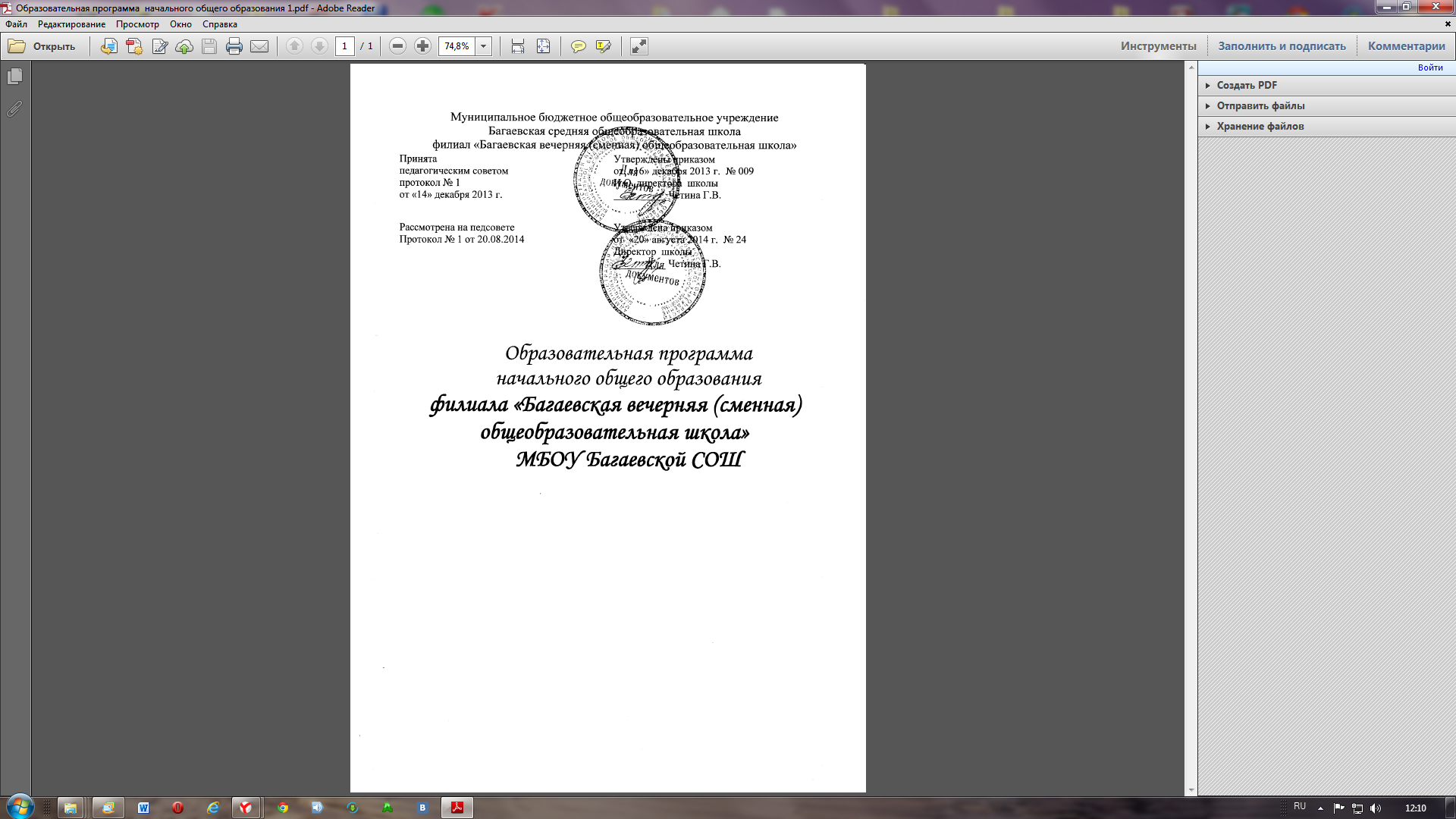 Пояснительная запискаОсобенности Школы.Муниципальное бюджетное общеобразовательное учреждение Багаевская СОШ филиал «Багаевская вечерняя(сменная) общеобразовательная школа » (далее - Школа) был открыт на территории ФКУ КП-8 ГУФСИН России по Ростовской области (далее КП-8) начал свою работу с 16.12.2013 года.	Школа предоставляет образовательные услуги осужденным до 30 лет, не имеющим среднего общего образования (или после 30 лет по желанию), отбывающим срок наказания  в КП – 8.1.1.1. Кадровый состав.Коллектив школы состоит из 15 работников, из них 13 учителей. Коллектив достаточно сильный, имеющий, в основном, большой опыт работы и высокую педагогическую квалификацию. Так, имеют высшую квалификационную категорию – 1 человек, первую квалификационную категорию – 5 человек, вторую квалификационную категорию  - 3 человека, не имеют категории – 4 человека из числа молодых или вновь принятых на работу педагогов.1.1.2.Материально-техническое и информационное оснащение школы.В школе на данный момент имеется достаточно оборудования и информационно-демонстративных материалов для качественной организации учебно-воспитательного процесса. 1.1.3. Режим работы школы.	В соответствии с Уставом и Правилами внутреннего распорядка Школа работает в режиме 6 - дневной рабочей недели.  Расписание звонков и занятия  проводятся в соответствии с внутренним распорядком КП-8.Аналитическое обоснование программы.Нормативно – правовое обеспечение образовательного процесса.В соответствии с Законом РФ «Об образовании в РФ» № 273 - ФЗ образовательная программа - комплекс основных характеристик образования (объем, содержание, планируемые результаты), организационно-педагогических условий и в случаях, предусмотренных настоящим Федеральным законом, форм аттестации, который представлен в виде учебного плана, календарного учебного графика, рабочих программ учебных предметов, курсов, дисциплин (модулей), иных компонентов, а также оценочных и методических материалов  (п. 10 ст.1)Пункт 25 ст. 2 РФ «Об образовании в РФ» № 273 - ФЗ Закона говорит об ориентации образовательной программы на конкретные области знания и (или) виды деятельности которые могут определять ее предметно-тематическое содержание, преобладающие виды учебной деятельности обучающегося и требования к результатам освоения образовательной программы.Пункт 23 ст. 2 Закона РФ «Об образовании в РФ» № 273 - ФЗ говорит о возможности освоения образовательной программы на основе индивидуализации ее содержания с учетом особенностей и образовательных потребностей конкретного обучающегося.Данная образовательная программа (далее – Программа) предназначена для совершеннолетних граждан, совершивших уголовные преступления и отбывающих уголовные наказания в виде лишения свободы. Право на образование является неотъемлемой частью прав и свобод человека, гарантированных международной Конвенцией о защите прав человека и основных свобод. Статьей 43 Конституции Российской Федерации закреплены основные параметры права на образование: общедоступность, бесплатность и обязательность.Согласно  ст. 112 УИК РФ обязательному общеобразовательному обучению подлежат осужденные до 30 лет, не имеющие основного  общего и среднего общего образования. Осужденные старше 30 лет и осужденные, являющиеся инвалидами первой или второй группы, получают основное  общее или среднее (полное) общее образование по их желанию. Одним из решений Правительства по предотвращению роста преступности среди молодежи и реализации их права на образование, явилось открытие при исправительных колониях вечерних (сменных) общеобразовательных школ. Деятельность таких школ регламентируется совместным приказом министерства юстиции Российской Федерации и  министерства образования и науки Российской Федерации от 27.03.2006 № 61/70 «Об утверждении положения об организации получения основного общего и среднего (полного) общего образования лицами, отбывающими наказание в виде лишения свободы в исправительных колониях и тюрьмах уголовно-исполнительной системы». Вторым нормативным документом является «Положение о вечернем (сменном) общеобразовательном учреждении», утвержденное постановлением Правительства РФ от 09.09.1996 г. № 1058.На основании данных нормативных документов в Школе разработаны:Положение о филиале «Багаевская вечерняя (сменная) общеобразовательная школа» Муниципального бюджетного общеобразовательного учреждения  Багаевская средняя общеобразовательная школа при ФКУ ИК УФСИН России по Ростовской области при федеральном казенном учреждении «Колония- поселение № 8 Управления Федеральной службы исполнения наказаний по Ростовской области».Положение  о формах, периодичности и порядке текущего контроля успеваемости, входной и  промежуточной аттестации обучающихся  филиала «Багаевская вечерняя (сменная) общеобразовательная школа»Положение о заочной форме обучения  в филиале «Багаевская вечерняя (сменная) общеобразовательная школа».В Школе реализуются общеобразовательные начального общего образования; основного общего образования и среднего общего образования.Цели и задачи образовательной программы.Данная Программа является нормативно-правовым локальным документом и объединяет используемые в Школе общеобразовательные программы, учебный план, основное содержание учебных предметов, курсов, дисциплин (модулей), програмно-методическое обеспечение учебного процесса, содержит средства обучения. Целью данной Программы является регламентация, оптимизация и содержательная стабилизация предоставляемых Школой образовательных услуг для обеспечения качественной реализации федерального компонента образовательного стандарта и   федерального государственного образовательного стандарта, по предоставлению образовательных услуг и выполнению образовательных потребностей, интересов и запросов обучающихся с учетом их возраста, региональных особенностей, типа и вида нашей Школы, адекватное потребностям социума и отдельной личности.Реализация Программы в конечном итоге  направлена на решение задач по  формированию общей культуры личности, адаптации личности к жизни в обществе, на создание основы для обоснованного профессионального выбора. Задачи Программы: 1. Научить участников образовательного процесса  организовывать свою деятельность – определять ее цели и задачи, выбирать средства реализации целей и применять их на практике, взаимодействовать с другими людьми в достижении общих целей, оценивать достигнутые результаты. 2. Научить обучающихся объяснять явления действительности – природной, социальной, культурной, технической среды, т.е. выделять их существенные признаки, систематизировать и обобщать, устанавливать причинно-следственные связи, оценивать их значимость. 3. Научить обучающихся ориентироваться в мире социальных, нравственных и эстетических ценностей – различать факты и оценки, сравнивать оценочные выводы, видеть их связь с критериями оценок и связь критериев с определенной системой ценностей, формулировать и обосновывать собственную позицию. 4. Научить обучающихся  решать проблемы, связанные с выполнением человеком определенной социальной роли (избирателя, потребителя, пользователя, жителя определенной местности и т. д.) – сформировать способность анализировать конкретные жизненные ситуации и выбирать способы поведения, адекватные этим ситуациям. 5. Сформировать у участников образовательного процесса ключевые навыки (ключевые компетентности), имеющие универсальное значение для различных видов деятельности – навыки решения проблем, принятия решений, поиска, анализа и обработки информации, коммуникативные навыки, навыки измерений, навыки сотрудничества. 6. Подготовить обучающихся к профессиональному выбору, т.е. научить ориентироваться в мире профессий, в ситуации на рынке труда и в системе профессионального образования, в собственных интересах и возможностях, подготовить их к условиям обучения в профессиональном учебном заведении, сформировать знания и умения, имеющие опорное значение для профессионального образования определенного профиля. Основные направления образовательной деятельности школы. С учетом тенденции увеличения числа безграмотных или малограмотных молодых людей, ростом безработицы и ростом преступности, школа при исправительном учреждении должна стать тем «островком надежды», где молодые люди могут получить реальный шанс устроиться после освобождения из колонии на работу или продолжить образование, найти свое место в жизни, стать социально значимым человеком.	В связи с этим совершенствование учебно-воспитательного процесса с учетом возрастных особенностей учащихся становится важнейшим фактором для всех его участников.	В соответствии со ст. 112 Уголовно-исполнительного кодекса РФ получение общего образования осужденными отнесено к числу основных средств их исправления. Получение образования в современных условиях имеет непреходящее значение, тем более для лиц, совершивших преступления и отбывающих наказание в исправительном учреждении; это одна  из важнейших сфер жизнедеятельности человека. Находясь в ней, человек познает мир, пересматривает свои взгляды на его ценности, на жизнь, на свое отношение к окружающей его среде. Образование может изменить и изменяет мировоззрение человека, его психологический портрет.Статистика свидетельствует о прямой зависимости между уровнем образования правонарушителей и характером совершаемых ими преступлений, между ростом образовательного уровня и ускорением процесса исправления осужденных.	Целью деятельности филиала «Багаевская вечерняя (сменная) общеобразовательная школа »  является: развитие личности учащегося средствами образования и воспитания, его социально-психологическая реабилитация и адаптация к условиям жизни в обществе после освобождения, т.е. создание образовательной среды и конструирование всего воспитательно-образовательного процесса так, чтобы осужденные могли не только получить полное среднее образование, но и приобрести опыт самостоятельной деятельности, личной ответственности, т.е. такие ключевые компетенции, которые помогли бы им определиться с дальнейшим образованием, с профессией, изменить свои жизненные ценности, встать на путь исправления, социализации. Основные направления работы филиала «Багаевская вечерняя (сменная) общеобразовательная школа » – это гуманизация, гуманитаризация и информатизация процесса образования.Под гуманизацией процесса образования мы понимаем:свободное развитие  и саморазвитие личности и ее способностей;отказ от идеи насилия, подавления и господства, установление равноправных отношений, в том числе и с тем, что находится вне человека: с природными процессами, ценностями иной культуры и т.п.;признание взаимного влияния и взаимоизменений.     Личностный подход предполагает усиление гуманитаризации как в самом содержании  образования, так и в организации учебно – воспитательного процесса. Оно заключается :в расширении знаний учащихся о человеке, его физиологии, психологии, истории человечества и культуры.Под информатизацией образования мы понимаем освоение новых информационных и коммуникационных технологий, новых технологий интеллектуальной деятельности, введение интегральных технологий в учебный процесс.Основные задачи филиала «Багаевская вечерняя (сменная) общеобразовательная школа»:В области внутришкольного руководства и контроля: Создание условий для повышения профессионального уровня педагогов школы.Организация оптимального взаимодействия между всеми структурами школы и участниками образовательного процесса.Обеспечение образовательного процесса нормативно-правовой базой.В области общеобразовательного обучения: Обеспечение соответствия содержания образования государственным образовательным стандартам.Создание условий для реализации права осужденных на получение общеобразовательного обучения.Корректировка учебных планов и программ с учетом требований и специфики работы со взрослыми в условиях исправительного учреждения.В области воспитательной и социально-реабилитационной работы:Создание условий для интеллектуального, социально-нравственного, общекультурного и духовного развития личности учащегося. Реализация дополнительного образования на основе возможности выбора видов и форм творческой деятельности учащихся. Формирование у школьников правового, гражданского самосознания, патриотизма, уважения к традициям, культуре и истории своего народа. Реализация воспитательного потенциала образовательных программ, целенаправленный отбор учебных пособий, дидактических материалов  на духовно-нравственное становление, осознание и принятие общечеловеческих ценностей.Формирование трудолюбия, готовности к осознанному выбору будущей профессии, стремления к профессионализму, конкурентоспособности.Формирование экологической культуры, предполагающее ценностное отношение к природе, людям, собственному здоровью. Формирование эстетического отношения к окружающему миру.Создание организационной культуры, навыков самоорганизации, проектирования собственной деятельности.От организации руководства и контроля в школе зависит успех слаженности работы всех структур школы, четкость и прозрачность выполнения поставленных задач, а значит и достижения цели работы школы при исправительной колонииОбщеобразовательная программа начального общего образования(1 – 4 классы)3.1. Цели и ценности общеобразовательной программы начальной школы:Обеспечить образовательный процесс, предусмотренный базисным учебным планом вечерних (сменных) общеобразовательных учреждения РФ.Достижение уровня элементарной грамотности.Сформировать у обучающихся общеучебные умения и навыки, позволяющие всем им перейти к освоению стандарта образования в основной школе при сохранении уровня здоровья и повышении уровня воспитанности.Раскрыть способности, интеллектуальный, творческий и нравственный потенциал каждого обучающегося.Дать образование каждому обучающемуся в соответствии с его потребностями и индивидуальными способностями.Создать условия для формирования у обучающихся  школы мотивации к саморазвитию, самоисправлению  и самообразованию.Воспитывать у обучающихся нравственные качества.Начальное общее образование призвано способствовать:– овладению обучающимися в соответствии с возрастными возможностями разными видами деятельности (учебной, трудовой, коммуникативной, двигательной, художественной); умением адаптироваться к окружающей природной и социальной среде; поддерживать и укреплять свое здоровье и физическую культуру; – формированию у обучающихся правильного отношения к окружающему миру, этических и нравственных норм, эстетических чувств, желания участвовать в разнообразной творческой деятельности;– формированию знаний, умений и способов деятельности, определяющих степень готовности обучающихся к дальнейшему обучению; развитие элементарных навыков самообразования, контроля и самооценки.Для достижения поставленных целей образовательное учреждение обязано сформировать содержание, позволяющее обеспечить:а) знакомство обучающихся с родным языком как областью научного знания, формирование навыков их читательской деятельности, культуры устной и письменной речи; овладение общением на неродном языке (на элементарном языковом материале), формирование интереса к государственному языку родной страны, знание литературы и искусства русского народа. Основные содержательные линии: коммуникативная компетенция, языковая компетенция, читательская компетенция;б) основу для формирования у обучающихся умений работать с различными математическими объектами, определять свойства и зависимости; решать математические задачи; развивать математическое мышление, умение строить алгоритм решения учебной задачи, доказывать, рассуждать; владеть несложной устной и письменной математической речью. Основные содержательные линии: числа, вычисления, решение арифметических задач, геометрические фигуры, измерение геометрических величин;в) интеграцию знаний  о природе, общества и человека, их взаимодействии и взаимовлиянии, формирование целостного взгляда на мир и места в нем человека;г) формирование представлений о природном и социальном мире, возможностях и способностях человека, воспитание правильного отношения к среде обитания, правил взаимоотношений с другими людьми, развитее интереса к природе и обществу, истории и культуре родной страны. Основные содержательные линии: природа, человек и природа; тела, вещества и явления природы; живые организмы; человек и его деятельность; общество; родная страна;д) осознание значения трудовой деятельности человека, расширение представлений обучающихся о мире техники, о материалах и машинах, необходимых для труда. Формирование трудовых умений и навыков необходимых  для разных видов труда (художественный, хозяйственный, труд в природе), воспитание интереса и  желания трудиться. Основные содержательные линии: трудовая деятельность человека; организация и планирование труда;е) формирование основ художественной культуры, приобщение к миру изобразительного и музыкального искусства, освоение художественного опыта прошлого и настоящего, знакомство с разнообразной творческой деятельностью. Основные содержательные линии: искусство в жизни и обществе; изобразительное искусство; музыкальное искусство;ж) ознакомление обучающихся с основными свойствами организма человека, развитие их двигательной активности и физической культуры, овладение разнообразными двигательными действиями и играми, умениями укреплять здоровье и развивать свои двигательные способности. Основные содержательные линии: двигательные действия, телесные функции организма.Основным механизмом реализации основной образовательной программы должен стать учебный план.Существенным моментом для школы становится то, что и инвариантная, и вариативная части учебного плана являются единым механизмом достижения цели и задач, поставленных перед педагогическим коллективом.Структура учебного плана школы соответствует методическим рекомендациям по формированию учебного плана и основным параметрам, заложенным в региональном базисном плане. Учебный план позволяет реализовать принцип единого образовательного пространства и единовременно предоставляет педагогическому коллективу возможность дифференциации и индивидуализации обучения в рамках поставленных перед школой цели и задач.3.2.Адресность общеобразовательной программы:3.3. Учебный планУчебный план составлен на основе базисного учебного плавна вечерних (сменных) общеобразовательных учреждений. 2013-2014 учебный год Пояснительная записка1. Общие положения1.1. Учебный план на 2013-2014 учебный год филиала «Багаевская средняя общеобразовательная школа» муниципального бюджетного общеобразовательного учреждения  Багаевская средняя общеобразовательная школа – нормативный правовой документ, устанавливающий перечень учебных занятий, учебных предметов, курсов, дисциплин и объем учебного времени, отводимого на их  изучение начального, основного и среднего (полного) общего образования по  классам (годам) обучения и определяющий реализацию   образовательных программ общего   образования.1.2. Учебный план разработан на основе следующих нормативно-правовых документов:Федеральные законы:Федеральный закон от 29.12.2012 года № 273- ФЗ  «Об образовании»;Федеральный закон от 01.12.2007 № 309 «О внесении изменений в отдельные законодательные акты Российской Федерации в части изменения и структуры Государственного образовательного стандарта»;Закон РФ от 21 июля 1993года № 5473/1 «Об учреждениях и органах, исполняющих уголовные наказания в виде лишения свободы».Федеральные программы:Государственная программа Российской Федерации "Развитие образования" на 2013-2020 годы (принята 11 октября 2012 года на заседании Правительства Российской Федерации); Федеральные постановления:постановление правительства от 19.03.2001 № 196. Типовое положение об общеобразовательном учреждении;постановление Правительства Российской Федерации от 09.09.1996  № 1058, от 20.07.2007 № 459. Типовое положение о вечернем (сменном) общеобразовательном учреждении;постановление Главного государственного санитарного врача РФ от 29.12.2010 № 189 «Об утверждении СанПиН 2.4.2.2821-10 «Санитарно-эпидемиологические требования к условиям и организации обучения в общеобразовательных учреждениях».Федеральные приказы:приказ Минобразования России от 05.03. 2004 № 1089 «Об утверждении федерального компонента государственных образовательных стандартов начального общего, основного общего и среднего (полного) общего образования;приказ Минобразования России от 09.03. 2004 № 1312 «Об утверждении федерального базисного учебного плана и примерных учебных планов для образовательных учреждений Российской Федерации, реализующих программы общего образования»;приказ Минобрнауки России от 20.08.2008 № 241 «О внесении изменений в федеральный базисный учебный план и примерные учебные планы для образовательных учреждений Российской Федерации, реализующих программы общего образования, утвержденные приказом Министерства образования Российской Федерации от 09.03.2004  №  1312 «Об утверждении федерального базисного учебного плана и примерных учебных планов для образовательных учреждений Российской Федерации, реализующих программы общего образования»;приказ Минобрнауки России от 30.08.2010 № 889 «О внесении изменений в федеральный базисный учебный план и примерные учебные планы для образовательных учреждений Российской Федерации, реализующих программы общего образования, утвержденные приказом Министерства образования Российской Федерации от 09.03.2004 № 1312 «Об утверждении федерального базисного учебного плана и примерных учебных планов для образовательных учреждений Российской Федерации, реализующих программы общего образования»;приказ Минобрнауки России от 03.06.2011 № 1994 «О внесении изменений в федеральный базисный учебный план и примерные учебные планы для образовательных учреждений Российской Федерации, реализующих программы общего образования, утвержденные приказом Министерства образования Российской Федерации от 09.03.2004 № 1312»;приказ Минобрнауки России от 10.11.2011 № 2643 «О внесении изменений в Федеральный компонент государственных образовательных стандартов начального общего, основного общего и среднего (полного) общего образования, утвержденный приказом Министерства образования Российской Федерации от 05.03.2004 № 1089»;приказ Минобрнауки России от 31.01.2012 № 69 «О внесении изменений в федеральный компонент государственных образовательных стандартов начального общего, основного общего и среднего (полного) общего образования, утвержденный приказом Министерства образования Российской Федерации от 05.03.2004 № 1089»;приказ Минобрнауки России от 01.02.2012  № 74 «О внесении изменений в федеральный базисный учебный план и примерные учебные планы для образовательных учреждений Российской Федерации, реализующих программы общего образования, утвержденные приказом Министерства образования Российской Федерации от 09.03.2004 № 1312»;приказ Минобрнауки России от 19.12.2012 № 1067 «Об утверждении федеральных перечней учебников, рекомендованных (допущенных) к использованию в образовательном процессе в образовательных учреждениях, реализующих образовательные программы общего образования и имеющих государственную аккредитацию, на 2013-2014 учебный год»;приказ Минобрнауки России от 30.08.2013 № 1015 «Об утверждении Порядка организации и осуществления образовательной деятельности по основным общеобразовательным программам начального общего, основного общего и среднего общего образования»; Приказа Минюста  РФ и Министерства образования и науки РФ № 61/70 от 27.03.2006г. «Об утверждении Положения об организации получения основного общего и среднего (полного) общего образования лицами, отбывающими наказание в виде лишения свободы в исправительных колониях и тюрьмах уголовно- исправительной системы», зарегистрированного в Минюсте РФ № 7724 от 19.04.2006г.Федеральные распоряжения: распоряжение Правительства Российской Федерации от 07.09.2010 № 1507-р «План действий по модернизации общего образования на 2011-2015 годы»;распоряжение Правительства Российской Федерации от 30.12.2012 № 2620-р об утверждении плана мероприятий («дорожная карта») «Изменения в отраслях социальной сферы, направленные на повышение эффективности образования и науки».  Федеральные письма: Письмо Министерства образования и науки Российской Федерации от 01.04.2013г. № ИР-170/17 « О Федеральном законе «Об образовании в Российской Федерации»».   Региональные законы:Закон Ростовской области от 14 ноября 2013г. № 26 _ЗС «Об образовании в Ростовской области».    Региональные приказы:приказ Минобразования Ростовской области от 30.06.2010 № 582 «Об утверждении плана по модернизации общего образования на 2011-2015 годы»;приказ Министерства общего и профессионального образования Ростовской области  от 25.04.2013 № 296 «Об утверждении примерного учебного плана для образовательных учреждений Ростовской области на 2013-2014 учебный год»;Нормативно-правовые документы:Муниципального уровня:план мероприятий («дорожная карта»), направленные на повышение эффективности образования в Веселовском районе»;Школьного уровня:План мероприятий («дорожная карта»), направленные на повышение эффективности образования в МБОУ Багаевская»;Учебный план обеспечивает выполнение «Санитарно-эпидемиологических требований к условиям  и организации обучения в общеобразовательных учреждениях», утвержденных постановлением Главного государственного санитарного врача Российской Федерации от 29 декабря 2010 года № 189 «Об утверждении СанПиН 2.4.2.2821-10.Учебный план определяет:в соответствии с Примерным учебным планом Ростовской области перечень учебных предметов, обязательных для изучения на данной ступени обучения, по которым проводится итоговая аттестация выпускников этой ступени или оценка их образовательных достижений по итогам учебного года;распределяет количество  минимального учебного времени между   отдельными   образовательными   областями   и   учебными предметами, основанные на рекомендациях Примерного учебного плана Ростовской области, результатах  практики преподавания и возможности   достижения   требований государственных образовательных стандартов общего образования в условиях  преподавания с использованием распространенных апробированных учебных программ; учебно-методических комплектов, педагогических технологий;распределение  учебного  времени  между  федеральным    компонентом   и    компонентом    образовательного учреждения;максимальный объем аудиторной нагрузки обучающихся;Учебный план представлен для начального общего, основного общего  и среднего общего образования по заочной форме обучения. Для всех   ступеней  общего образования  приводится перечень обязательных для изучения учебных предметов, отражающий требования федерального компонента государственного стандарта.Учебный план в соответствии с Федеральным базисным учебным планом, с Примерным учебным планом Ростовской области, и Типовым положением о вечернем (сменном) общеобразовательном учреждении (постановление Правительства Российской Федерации от 09.09.1996  № 1058, от 20.07.2007 № 459).;предусматривает:4-летний   срок   освоения   образовательных   программ   начального общего образования для 1-4 классов, Часы компонента образовательного учреждения в учебном плане  использованы на увеличение количества часов, отводимых на отдельные предметы, курсы, указанные   в   федеральном   компоненте учебного плана;Учебный план сформулирован  в «недельной» форме.Особенности учебного плана.Структура учебного плана, а так же наименование предметов соответствуют федеральному базисному учебному плану и примерным учебным планам для образовательных учреждений Ростовской области, реализующих программы общего образования.Образовательный процесс с осужденными организован с учетом особенностей режима отбывания наказания обучающихся.При реализации учебного плана ОУ используются  учебники в соответствии с Федеральным перечнем учебников, рекомендованных (допущенных) к использованию в образовательном процессе в образовательных учреждениях, реализующих образовательные программы общего образования и имеющих государственную аккредитацию,  на 2013-2014 учебный год (приказ Минобрнауки России от 19.12.2012 № 1067).Начальное общее образованиеНачальное общее образование направлено на формирование личности обучающегося, развитие его индивидуальных способностей, положительной мотивации и умений в учебной деятельности (овладение чтением, письмом, счетом, основными навыками учебной деятельности, элементами теоретического мышления, простейшими навыками самоконтроля, культурой поведения и речи, основами личной гигиены и здорового образа жизни). Начальное общее образование обеспечивает базовые основы знаний, умений, навыков составляющие учебную деятельность и являющиеся фундаментом на следующих ступенях обучения обучающихся. Учебный план предусматривает:4-летний   срок  освоения  образовательных  программ  начального общего образования для 1-4 классов. Продолжительность учебного года: 1 -4 классы -  34 учебные недели.Учебный план обеспечивает выполнение «Санитарно-эпидемиологических требований к условиям  и организации обучения в общеобразовательных учреждениях», утвержденных постановлением Главного государственного санитарного врача Российской Федерации от 29 декабря 2010 года № 189 «Об утверждении СанПиН 2.4.2.2821-10.Учебный план определяет:в соответствии с Примерным учебным планом Ростовской области перечень учебных предметов, обязательных для изучения на данной ступени обучения, по которым проводится оценка их образовательных достижений по итогам учебного года;распределяет количество  минимального учебного времени между   отдельными   образовательными   областями   и   учебными предметами, основанные на рекомендациях Примерного учебного плана Ростовской области, результатах  практики преподавания и возможности   достижения   требований государственных образовательных стандартов общего образования в условиях  преподавания с использованием распространенных апробированных учебных программ; учебно-методических комплектов, педагогических технологий;максимальный объем аудиторной нагрузки обучающихся; В соответствии с п. 10.9 СанПиН 2.4.2.2821-10и  Федеральным  базисным учебным    планом продолжительность урока для 1-11 классов- 45 мин.  Федеральный компонент школьного учебного плана представлен учебными предметами в точном соответствии с БУП, которые полностью реализуют федеральный компонент государственного образовательного стандарта, обеспечивают единство образовательного пространства, гарантируют овладение   выпускниками школы необходимым минимумом знаний, умений и навыков для продолжения образования.Обязательные учебные предметы для изучения в начальной школе:Русский язык, Литература, Иностранный язык, Математика, Окружающий мир, ОРКСЭЧасы компонента  образовательного учреждения в учебном плане  использованы  на увеличение количества часов по русскому языку – 1 час.Учебный план сформулирован  в «недельной» форме.В связи с малой наполняемостью 1-4 классов в начальной  школе скомплектован класс – комплект 1-4 класс. Общей численностью – 14 учащихся. Количество часов в неделю определено по максимальному количеству по предмету, что составило 15 часов учебной нагрузки.Всего: 15 часов.3.4.  Учебные программы:3.4.1.  Содержание рабочих образовательных  программы по предметам учебного плана начального общего образования.Содержание курса «Русский язык» (УМК «Школа 21 века»)Виды речевой деятельностиСлушание. Осознание цели и ситуации устного общения. Адекватное восприятие звучащей речи. Понимание на слух информации, содержащейся в предъявляемом тексте, определение основной мысли текста, передача его содержания по вопросам.Говорение. Выбор языковых средств в  соответствии с целями и условиями общения для эффективного решения коммуникативной задачи. Практическое овладение диалогической формой речи. Овладение умениями начать, поддержать, закончить разговор, привлечь внимание и т.п. Практическое овладение устными монологическими высказываниями всоответствии с учебной задачей (описание, повествование, рассуждение). Овладение нормами речевого этикета в ситуациях учебного и бытового общения (приветствие, прощание, извинение, благодарность, обращение с просьбой). Соблюдение орфоэпических норм и правильной интонации.Чтение. Понимание учебного текста. Выборочное чтение с целью нахождения необходимого материала. Нахождение информации, заданной в тексте в явном виде. Формулирование простых выводов на основе информации, содержащейся в тексте. Интерпретация и обобщениесодержащейся в тексте информации. Анализ и оценка содержания, языковых особенностей и структуры текста.Письмо. Письмо букв, буквосочетаний, слогов, слов, предложений в системе обучения грамоте. Овладение разборчивым аккуратным письмом с учетом гигиенических требований к этому виду учебной работы. Списывание, письмо под диктовку в соответствии с изученными правилами.Письменное изложение содержания прослушанного и прочитанного текста (подробное, выборочное). Создание небольших собственных текстов (сочинений) по интересной детям тематике (на основе впечатлений, литературных произведений, сюжетных картин, серий картин, просмотра фрагмента видеозаписи и т.п.).Обучение грамотеФонетикаЗвуки речи. Осознание единства звукового состава слова и его значения. Установление числа и последовательности звуков в слове. Сопоставление слов, различающихся одним или несколькими звуками. Различение гласных и согласных звуков, гласных ударных ибезударных, согласных твердых и мягких, звонких и глухих. Слог как минимальная произносительная единица. Деление слов на слоги. Определение места ударения.ГрафикаРазличение звука и буквы: буква как знак звука. Овладение позиционным способом обозначения звуков буквами. Буквы гласных как показатель твердости – мягкости согласных звуков. Функция букв е, е, ю, я. Ь как показатель мягкости предшествующего согласного звука.Знакомство с русским алфавитом как последовательностью букв.ЧтениеФормирование навыка слогового чтения (ориентация на букву, обозначающую гласный звук). Плавное слоговое чтение и чтение целыми словами со скоростью, соответствующей индивидуальному темпу ребенка. Осознанное чтение слов, словосочетаний, предложений и коротких текстов. Чтение с интонациями и паузами в соответствии со знаками препинания.Развитие осознанности и выразительности чтения на материале небольших текстов и стихотворений. Знакомство с орфоэпическим чтением (при переходе к чтению целымисловами). Орфографическое чтение (проговаривание) как средство самоконтроля при письме под диктовку и при списывании.ПисьмоУсвоение гигиенических требований при письме. Развитие мелкой моторики пальцев и свободы движения руки. Развитие умения ориентироваться на пространстве листа в тетради и на пространстве классной доски. Овладение начертанием письменных прописных (заглавных) истрочных букв. Письмо букв, буквосочетаний, слогов, слов, предложений с соблюдением гигиенических норм. Овладение разборчивым аккуратным письмом. Письмо под диктовку слов и предложений, написание которых не расходится с их произношением. Усвоение приемов и последовательности правильного списывания текста. Понимание функции небуквенных графических средств: пробела между словами, знака переноса.Слово и предложениеВосприятие слова как объекта изучения, материала для анализа. Наблюдение над значением слова. Различение слова и предложения. Работа с предложением: выделение слов, изменение их порядка.ОрфографияЗнакомство с правилами правописания и их применение:раздельное написание слов;обозначения гласных после шипящих (ча — ща, чу — щу, жи — ши);прописная (заглавная) буква в начале предложения, в именах собственных;перенос слов по слогам без стечения согласных;знаки препинания в конце предложения.Развитие речиПонимание прочитанного текста при самостоятельном чтении вслух и при его прослушивании. Составление небольших рассказов повествовательного характера по серии сюжетных картинок, материалам собственных игр, занятий, наблюдений.Систематический курсФонетика и орфоэпияРазличение гласных и согласных звуков. Нахождение в слове ударных и безударных гласных звуков. Различение мягких и твердых согласных звуков, определение парных и непарных по твердости - мягкости согласных звуков. Различение звонких и глухих согласных звуков, определение парных и непарных по звонкости и глухости согласных звуков. Определение качественной характеристики звука: гласный — согласный; гласный ударный — безударный; согласный твердый — мягкий, парный — непарный; согласный звонкий — глухой, парный — непарный. Деление слов на слоги.  Ударение, произношение звуков и сочетаний звуков в соответствии с нормами современного русского литературного языка. Фонетический разбор слова.ГрафикаРазличение звуков и букв. Обозначение на письме твердости и мягкости согласных звуков. Использование на письме разделительных ь и ъ знаков. Установление соотношения звукового и буквенного состава слова в словах типа стол, конь; в словах с йотированными гласными е, е, ю, я, в словах с непроизносимыми согласными. Использование небуквенных графических средств: пробел между словами, знак переноса, абзац. Знание алфавита: правильное название букв, знание их последовательности. Использование алфавита при работе со словарями,справочниками, каталогами.ЛексикаПонимание слова как единства звучания и значения. Выявление слов, значение которых требует уточнения. Определение значения слова по тексту или уточнение значения с помощью толкового словаря. Представление об однозначных и многозначных словах, о прямом и переносном значении слова. Наблюдение за использованием в речи синонимов и антонимов.Состав слова (морфемика)Овладение понятием «родственные (однокоренные) слова». Различение однокоренных слов и различных форм одного и того же слова. Различение однокоренных слов и синонимов, однокоренных слов и слов с омонимичными корнями. Выделение в словах с однозначно выделяемыми морфемами окончания, корня, приставки, суффикса. Различение изменяемых и неизменяемых слов. Представление о значении суффиксов и приставок. Образование однокоренных слов с помощью суффиксов и приставок. Разбор слова по составу.МорфологияЧасти речи; деление частей речи на самостоятельные и служебные. Имя существительное. Значение и употребление в речи. Умение опознавать имена собственные. Различение имен существительных, отвечающих на вопросы «кто?» и «что?». Различение имен существительных мужского, женского и среднего рода. Изменение существительных по числам. Изменение существительных по падежам. Определение падежа, в котором употреблено имя существительное. Различение падежных и смысловых (синтаксических) вопросов. Определение принадлежности имен существительных к 1, 2, 3-му склонению. Морфологический разбор именсуществительных. Имя прилагательное. Значение и употребление в речи. Изменение прилагательных по родам, числам и падежам, кроме прилагательных на –ий , -ья, -ов, -ин. Морфологический разбор имен прилагательных. Местоимение. Общее представление о местоимении. Личные местоимения, значение и употребление в речи. Личные местоимения 1, 2, 3-го лица, единственного и множественного числа. Склонение личных местоимений. Глагол. Значение и употребление в речи. Неопределенная форма глагола. Различение глаголов, отвечающих на вопросы «что сделать?» и «что делать?». Изменение глаголов по временам. Изменение глаголов по лицам и числам в настоящем и будущем времени (спряжение). Способы определения I и II спряжения глаголов (практическое овладение). Изменение глаголов прошедшего времени по родам и числам. Морфологический разбор глаголов. Наречие. Значение и употребление в речи. Предлог. Знакомство с наиболее употребительными предлогами. Функция предлогов: образование падежных форм имен существительных иместоимений. Отличие предлогов от приставок. Союзы и, а, но, их роль в речи. Частица не, ее значение.СинтаксисРазличение предложения, словосочетания, слова (осознание их сходства и различия). Различение предложений по цели высказывания: повествовательные, вопросительные и побудительные; по эмоциональной окраске (интонации): восклицательные и невосклицательные. Нахождение главных членов предложения: подлежащего и сказуемого.Различение главных и второстепенных членов предложения. Установление связи (при помощи смысловых вопросов) между словами в словосочетании и предложении.Нахождение и самостоятельное составление предложений с однородными членами без союзов и с союзами и, а, но. Использование интонации перечисления в предложениях с однородными членами. Различение простых и сложных предложений.Орфография и пунктуацияФормирование орфографической зоркости, использование разных способов выбора написания в зависимости от места в слове. Использование орфографического словаря. орфограммыПрименение правил правописания:сочетания жи-ши2, ча-ща, чу-щу в положении под ударением;сочетания чк-чн, чт, щн;перенос слов;прописная буква в начале предложения, в именах собственных;проверяемые безударные гласные в корне слова;парные звонкие и глухие согласные в корне слова;непроизносимые согласные.непроверяемые гласные и согласные в корне слова (на ограниченном перечне слов);гласные и согласные в неизменяемых на письме приставках;разделительные ъ и ь;мягкий знак после шипящих на конце имен существительных (ночь, рожь, мышь);безударные падежные окончания имен существительных (кроме существительных на –мя, -ий, -ья, -ье, -ия, -ов, -ин);безударные окончания имен прилагательных;раздельное написание предлогов с личными местоимениями;не с глаголами;мягкий знак после шипящих на конце глаголов в форме 2-ого лица единственного числа (пишешь, учишь);мягкий знак в глаголах в сочетании –ться;безударные личные окончания глаголов;раздельное написание предлогов с другими словами;знаки препинания в конце предложения: точка, вопросительный и восклицательный знаки;знаки препинания (запятая) в предложениях с однородными членами.            Развитие речиОсознание ситуации общения: с какой целью, с кем и где происходит общение.Практическое овладение диалогической формой речи. Выражение собственного мнения, его аргументация. Овладение основными умениями ведения разговора (начать, поддержать, закончить разговор, привлечь внимание и т.п.). Овладение нормами речевого этикета в ситуациях учебногои бытового общения (приветствие, прощание, извинение, благодарность, обращение с просьбой). Практическое овладение устными монологическими высказываниями на определенную тему с использованием разных типов речи (описание, повествование, рассуждение). Текст. Признаки текста. Смысловое единство предложений в тексте. Заглавие текста. Последовательность предложений в тексте. Последовательность частей текста (абзацев).Комплексная работа над структурой текста: озаглавливание, корректирование порядка предложений и частей текста (абзацев). План текста. Составление планов к данным текстам. Создание собственных текстов по предложенным планам. Типы текстов: описание, повествование, рассуждение, их особенности. Знакомство с жанрами письма и поздравления.Создание собственных текстов и корректирование заданных текстов с учетом точности, правильности, богатства и выразительности письменной речи; использование в текстах синонимов и антонимов. Знакомство с основными видами изложений и сочинений (без заучивания определений): изложения подробные и выборочные, изложения с элементамисочинения; сочинения-повествования, сочинения-описания, сочинения- рассуждения.К концу обучения в начальной школе будет обеспечена готовность обучающихся к дальнейшему образованию, достигнут необходимый уровень их лингвистического образования и речевого развития, которое включает:– достаточный уровень знаний о структуре русского языка, умения использовать знания в стандартных и нестандартных учебных ситуациях; умения осуществлять поиск в разных источниках (учебник, объяснение учителя, дополнительная литература) необходимой информации, анализировать и обобщать ее;– умения участвовать в диалоге, строить беседу с учетом ситуации общения при соблюдении норм речевого этикета; составлять несложные устные монологические высказывания; составлять несложные письменные тексты;– умения писать в соответствии с изученными орфографическими и пунктуационными правилами; анализировать прочитанный учебный текст; пользоваться словарями и справочными источниками, предназначенными для детей этого возраста;– сформированность общеучебных умений и универсальных действий, отражающих учебную самостоятельность и познавательные интересы обучающихся (принятие учебной задачи, мотив учебного действия, умение подбирать способ решения учебной задачи, адекватный поставленной цели; контроль и самоконтроль).Содержание программы «Математика» (УМК «Школа 21 века»)Множества предметов. Отношения между предметами и между множествами предметов*Сходства и различия предметов. Соотношение размеров предметов (фигур).Понятия: больше, меньше, одинаковые по размерам; длиннее, короче, такой же длины (ширины, высоты).Соотношения между множествами предметов. Понятия: больше, меньше, столько же, поровну (предметов), больше, меньше (на несколько предметов).Число и счётСчёт предметов. Чтение и запись чисел в пределах класса миллиардов.Классы и разряды натурального числа. Десятичная система записи чисел.Представление многозначного числа в виде суммы разрядных слагаемых.Сравнение чисел; запись результатов сравнения с использованием знаков >, =,<.Римская система записи чисел.Сведения из истории математики: как появились числа, чем занимается арифметика.Арифметические действия с числами и их свойстваСложение, вычитание, умножение и деление и их смысл. Запись арифметических действий с использованием знаков +, -, •, : .Сложение и вычитание (умножение и деление) как взаимно обратные действия. Названия компонентов арифметических действий (слагаемое, сумма; уменьшаемое, вычитаемое, разность; множитель, произведение; делимое, делитель, частное).Таблица сложения и соответствующие случаи вычитания.Таблица умножения и соответствующие случаи деления.Устные и письменные алгоритмы сложения и вычитания.Умножение многозначного числа на однозначное, на двузначное и на трехзначное число.Деление с остатком.Устные и письменные алгоритмы деления на однозначное, на двузначное и на трехзначное число.Способы проверки правильности вычислений (с помощью обратногодействия, оценка достоверности, прикидка результата, с использованием микрокалькулятора).Доля числа (половина, треть, четверть, десятая, сотая, тысячная).Нахождение одной или нескольких долей числа. Нахождение числа по его доле.Переместительное и сочетательное свойства сложения и умножения; распределительное свойство умножения относительно сложения (вычитания); сложение и вычитание с 0; умножение и деление с 0 и 1. Обобщение: записи свойств действий с использованием букв. Использование свойств арифметических действий при выполнении вычислений: перестановка игруппировка слагаемых в сумме, множителей в произведении; умножениесуммы и разности на число).Числовое выражение. Правила порядка выполнения действий в числовых выражениях, содержащих от 2 до 6 арифметических действий, со скобками и без скобок. Вычисление значений выражений. Составление выражений в соответствии с заданными условиями.Выражения и равенства с буквами. Правила вычисления неизвестных компонентов арифметических действий.Примеры арифметических задач, решаемых составлением равенств, содержащих букву.ВеличиныДлина, площадь, периметр, масса, время, скорость, цена, стоимость и их единицы. Соотношения между единицами однородных величин.Сведения из истории математики: старинные русские меры длины (вершок, аршин, пядь, маховая и косая сажень, морская миля, верста), массы (пуд, фунт,ведро, бочка). История возникновения месяцев года.Вычисление периметра многоугольника, периметра и площади прямоугольника (квадрата). Длина ломаной и её вычисление. Точные и приближённые значения величины (с недостатком, с избытком).Измерение длины, массы, времени, площади с указанной точностью. Запись приближенных значений величины с использованием знака ≈ (примеры: АВ 5 см, t ≈ 3 мин, V ≈ 200 км/ч).Вычисление одной или нескольких долей значения величины. Вычисление значения величины по известной доле её значения.Работа с текстовыми задачамиПонятие арифметической задачи. Решение текстовых арифметических задач арифметическим способом.Работа с текстом задачи: выявление известных и неизвестных величин, составление таблиц, схем, диаграмм и других моделей для представления данных условия задачи.Планирование хода решения задачи. Запись решения и ответа задачи.Задачи, содержащие отношения «больше (меньше) на», «больше (меньше) в»; зависимости между величинами, характеризующими процессы купли-продажи,  работы, движения тел.Примеры арифметических задач, решаемых разными способами; задач, имеющих несколько решений, не имеющих решения; задач с недостающими и с лишними данными (не использующимися при решении).Геометрические понятияФорма предмета. Понятия: такой же формы, другой формы. Плоские  фигуры: точка, линия, отрезок, ломаная,  круг; многоугольники и их виды. Луч и прямая  как бесконечные плоские фигуры. Окружность (круг). Изображение плоских фигур с помощью линейки, циркуля и от руки. Угол и его элементы вершина, стороны. Виды углов (прямой, острый, тупой). Классификация треугольников (прямоугольные, остроугольные, тупоугольные). Видытреугольников в зависимости от длин сторон (разносторонние, равносторонние, равнобедренные). Прямоугольник и его определение. Квадрат как прямоугольник. Свойства противоположных сторон и диагоналей прямоугольника. Оси симметриипрямоугольника (квадрата). Пространственные фигуры: прямоугольный параллелепипед (куб),пирамида, цилиндр, конус, шар. Их распознавание на чертежах и на моделях. Взаимное расположение фигур на плоскости (отрезков, лучей, прямых, окружностей) в различных комбинациях. Общие элементы фигур. Осевая симметрия. Пары симметричных точек, отрезков, многоугольников. Примеры фигур, имеющих одну или несколько осей симметрии. Построениесимметричных фигур на клетчатой бумаге.Логико-математическая подготовкаПонятия: каждый,  какой-нибудь, один из, любой, все, не все; все, кроме.Классификация множества предметов по заданному признаку. Определение оснований классификации. Понятие о высказывании. Примеры истинных и ложных высказываний. Числовые равенства и неравенства как примеры истинных и ложных высказываний. Составные высказывания, образованные из двух простых высказываний с помощью логических связок «и»,«или»,«если, то»,«неверно, что» и их истинность. Анализ структуры составного высказывания: выделение в нем простых высказываний. Образование составного высказывания из двух простых высказываний. Простейшие доказательства истинности или ложности данных утверждений. Приведение гримеров, подтверждающих или опровергающих данное утверждение. Решение несложных комбинаторных задач и других задач логического характера (в том числе задач, решение которых связано с необходимостью перебора возможных вариантов.Работа с информациейСбор и представление информации, связанной со счетом, с измерением; фиксирование и анализ полученной информации. Таблица; строки и столбцы таблицы. Чтение и заполнение таблиц заданной информацией. Перевод информации из текстовой формы в табличную.Составление таблиц.Графы отношений. Использование графов для решения учебных задач.Числовой луч. Координата точки. Обозначение вида А (5).Координатный угол. Оси координат. Обозначение вида А (2,3).Простейшие графики. Считывание информации.Столбчатые диаграммы. Сравнение данных, представленных на диаграммах. Конечные последовательности (цепочки) предметов, чисел, фигур, составленные по определенным правилам. Определение правила составления последовательности.Содержание программы «Литературное чтение» (УМК «Школа 21 века»)Круг чтения Для чтения и обсуждения в классе.    Произведения устного народного творчества русского народа и народов мира: сказки, загадки, потеш ки,  поговорки, пословицы, былины,  легенды, сказы. Мифы народов мира. Ведущие идеи, объединяющие произведения фольклора разных народов, специфика художественной формы разных произведений словесного творчества. Отрывки из библии. Стихотворные и прозаические произведения русских и зарубежных писателей- классиков, детских писателей. Произведения о жизни детей разных народов и стран.  Приключенческая детская книга. Научно- познавательная книга: о природе, путешествиях, истории, научных открытиях. Юмористическая и сатирическая книга. Очерки, воспоминания. Справочная детская литература (детские энциклопедии, словари).  Для самостоятельного чтения. Художественная книга о жизни детей - сверстников, о Родине и других странах, о труде и творчестве. Научно-познавательная книга: о растениях и животных, вещах и предметах, изобретениях и изобретателях, по истории. Книги о путешествиях и приключениях.Восприятие литературного произведения. Создание условий для полноценного восприятия произведений в единстве содержания и формы, в единстве образного, логического и эмоционального начал. Эмоциональная отзывчивость, понимание настроения литературного произведения, осознание схожести и различий настроений героев, авторской точки зрения. Общая оценка достоинств произведения. Оценка эмоционального состояния героев, анализ их действий и поступков. Сравнение персонажей разных произведений, выявление отношения к ним автора, высказывание собственной оценки, подтверждение собственных суждений текстом произведения. Умение на слух воспринимать разные по жанру произведения, запоминать слова, характеризующие персонажей, образные выражения, создающие картины природы, рисующие человека.  Понимать роль описания природы, интерьера, портрета и речи героя. Умение определять задачу чтения - что и с какой целью читается, рассказывается, сообщается. Умение находить средства выразительного чтения произведения: логические ударения, паузы, тон, темп речи в зависимости от задачи чтения.  Умение сопоставлять два ряда представлений в произведении - реальных и фантастических. Жанрово-тематическое разнообразие. Расширение знаний и умений в области жанровых особенностей сказки ( народной и литературной), рассказов, басен (стихотворных и прозаических), былин и сказок, очерковых произведений. Сравнение художественных и научно- художественных произведений, авторских произведений, разнообразных по жанрам и темам.Народные сказки:  плавный ритм чтения, фантастические превращения, волшебные предметы, повторы слов («жили-были», «день-деньской»), постоянные эпитеты («добрый молодец», «красна девица»), устойчивые выражения ( «день и ночь - сутки прочь»), зачины и их варианты, присказки, особые концовки. Борьба добра и зла, отражение мечты народа. Былины:  плавный, напевный ритм чтения, повторы, постоянные эпитеты («сыра- земля», «богатырский конь» и т.д.), гиперболы (преувеличения), яркость описания героев, порядок действий (рассказов о былинном богатыре).Литературная сказка. Сходство с народной сказкой (сказочные герои, структурное сходство, превращения, победа добрых сил). Особенность авторского языка, образов, эмоциональных переживаний.Рассказы:   художественные, научно- популярные. Особенности художественного рассказа: описание поступков героев, интересных случаев из их жизни, эмоционально- образное описание внешнего вида персонажей, возбуждающее воображение читателя. Отношение автора к своим героям. Стихотворное произведение:  ритмический рисунок, строка, строфа, рифма и средства выразительности.Научно- художественные рассказы:  рассказы о природе, описание образов природы в художественной форме, наличие них познавательных, реальных знаний, их образного отражения.Научно- популярные рассказы и очерки.  Особенности:  отличие образа от понятия, термин; развитие логических связей, деловой язык, «язык фактов», главная мысль, вывод, умозаключение. Очерк-  повествование о реальных событиях, о людях и их делах, происходящих в действительности. Знакомство с действительными событиями в жизни страны, отношением человека к Родине, к людям, к природе. Ориентировка в литературоведческих понятиях.    Литература,  фольклор, литературное произведение, литературное творчество. Литературные жанры:  сказка, былина, пословица, загадка, поговорка, сказ, легенда, миф, рассказ, повесть, стихотворение, баллада, пьеса- сказка, очерк, научно- популярное и научно- художественное произведения.Тема, идея произведения; литературный герой, персонаж, портрет, авторская характеристика, сюжет, композиция; изобразительно-выразительные средства языка (эпитет, сравнение, олицетворение, гипербола).  Юмор и сатира как средства выражения авторского замысла. Фантастическое и реальное. Библиографические сведения о книге. Элементы книги:  обложка, титульный лист, оглавление, предисловие, послесловие, иллюстрация, аннотация. Каталог. Каталожная карточка. Периодика (наименования детских газет и журналов). Сведения об авторе. Элементарные знания о времени создания произведения. Творческая деятельность школьников.Умение написать  изложение, небольшое сочинение по текстам литературных произведений.  (Дописывание, досказывание) известного сюжета.  Сочинение (по аналогии с произведением устного народного творчества) загадок, потешек, сказок, поговорок.Умение писать отзывы о прочитанных книгах, аннотацию на книгу, составить на нее каталожную карточку.Умение воспроизводить сценические действия (по сюжетам небольших произведений) в играх – драматизациях, игровых диалогах, театральных играх.    Навык чтения: осознанное, правильное, выразительное чтение в соответствии с нормами литературного произношения вслух, чтение про себя;выразительное чтение подготовленного произведения или отрывка из него;использование выразительных средств чтения (темп, тон, логические ударения, паузы, мелодика); использование сведений об авторе книги, об эпохе ее создания; чтение наизусть стихов, отрывков из прозаических произведений (к концу обучения в 4 классе - не менее 20 стихотворений, 6отрывков из прозы).     Работа с текстом: установление смысловых связей между частями текста; определение мотивов поведения героев и оценивание их поступков; сопоставление поступков героев; понимание и различие значений слов в тексте; нахождение в произведении слов и выражений, изображающих поступки героев, картины и явления природы;выделение в тексте эпитетов, сравнений;составление простого плана к рассказу, сказке;подробный, краткий и выборочный пересказ текста по плану; составление творческого пересказа (изменение лица рассказчика, продолжение рассказа о судьбе героев на основании собственныхпредположений, воссоздание содержания произведения в форме словесной картины);выявление авторского и своего отношения к событиям, героям, фактам.Читательские умения (работа с произведением и книгой): обобщение представлений о рассказе, сказке, стихотворении, басне, о произведениях устного народного творчества; самостоятельный выбор книги на определенную тему; чтение детской периодики; использование справочной литературы, работа в библиотеке (школьной, городской и т.д.). Содержание программы по «Окружающему миру» (УМК «Школа 21 века»)Человек как биологическое существо: чем человек отличается от других живых существ, индивидуальность человека, здоровье и образ его жизни, знание себя как необходимое условие эмоционального благополучия и успешной социализации.Темы: «Ты — первоклассник», «Твое здоровье» (1 класс); «Кто ты такой» (2 класс); «Земля — наш общий дом» (3 класс), «Человек — биологическое существо (организм)» (4 класс)Человек и другие люди: может ли человек жить один, как нужно относиться к другим людям, правила культурного поведения и почему их нужно выполнять.Темы: «Мы и вещи» (1 класс); «Кто живет рядом с тобой» (2 класс); «Каким был человек в разные времена (исторические эпохи)» (3 класс); «Человек и общество» (4 класс).Человек и мир природы: что такое природа, может ли человек жить без природы, почему люди должны беречь природу. Темы: «Родная природа» (1 класс), «Мы — жители Земли» (2 класс); «Человек — биологическое существо (организм)» (4 класс).Человек и общество: чем богата и знаменита родная страна, почему гражданин любит свою Родину, что это значит «любить Родину», семья как ячейка общества. Темы: «Родная страна» (1 класс); «Твоя Родина — Россия» (2 класс), «Как трудились люди в разные времена (исторические эпохи)» (3 класс), «Человек и общество, в котором он живет» (4 класс).История родной страны: как рождалось и развивалось наше государство, какие важнейшие события произошли в его истории, как развивалась экономика, техника, культура и искусство в нашей стране. Темы: «Путешествие в прошлое» (2 класс), «Каким был человек в разные времена (исторические эпохи»), «Как трудились люди в разные времена (исторические эпохи)» (3 класс), «Человек и общество, в котором он живет» (4 класс). Представленная в программе логика изложения содержания образования в рамках предмета Окружающий мир адекватно отражается и в средствах обучения. Важнейшая особенность содержания предмета рассматриваемого учебного курса — определенность, жизненность, реальность всех воспринимаемых явлений, тогда как в других учебных предметах создаются, в основном, искусственные — (учебные) ситуации, которые, «в чистом виде» в жизни не встречаются. Это объясняет особую уникальность уроков познания земного мира: обеспечение развития многих интеллектуальных умений, которые с успехом могут использоваться при изучении других предметов. Причем эта особенность процесса изучения мира распространяется на все его стороны — природу и общество, предметный мир и человека, его деятельность и творчество. Эта особенность предмета продиктовала две технологические позиции, представленные в средствах обучения:1) организацию целенаправленной деятельности восприятия (наблюдения, опыты и пр.);2) усиление внимания к поисковой и исследовательской деятельности учащихся.Программа предусматривает проведение уроков обобщения. Их цель: систематизировать знания, создать стройную картину определенного исторического периода развития нашего государства. Особенно важны уроки обобщения в четвертом классе, именно здесь систематизируются знания, полученные за все четыре года обучения, и создается возможность четко представить обобщенное видение исторических эпох: «Древняя Русь», «Московское государство», «Россия», «Советская Россия», «Современная Россия».Ценностные ориентиры содержания учебного предметаПрирода как одна из важнейших основ здоровой и гармоничной жизни человека и общества.Культура как процесс и результат человеческой жизнедеятельности во всем многообразии ее форм.Наука как часть культуры, отражающая человеческое стремление к истине, к познанию закономерностей окружающего мира природы и социума.Искусство как часть культуры, отражение духовного мира человека, один из способов познания человеком самого себя, природы и общества.Человечество как многообразие народов, культур, религий.Международное сотрудничество как основа мира на Земле.Патриотизм как одно из проявлений духовной зрелости человека, выражающейся в любви в России, народу, малой родине, в осознанном желании служить Отечеству.Социальная солидарность как признание свободы личной и национальной, обладание чувствами справедливости, милосердия, чести, достоинства по отношению к себе и к другим людям.Гражданственность как личная сопричастность идеям правового государства, гражданского общества, свободы совести и вероисповедания, национально – культурного многообразия России и мира.Семья как основа духовно – нравственного развития и воспитания личности, залог преемственности культурно – ценностных традиций народов России от поколения к поколению и жизнеспособности российского общества.Труд и творчество как отличительные черты духовно и нравственно развитой личности.Традиционные российские религии и межконфессиональный диалог как основа духовно – нравственной консолидации российского общества.ЗОЖ в единстве составляющих: здоровье физическое, психическое, духовно -  и социально – нравственное.Нравственный выбор и ответственность человека в отношении к природе, историко– культурному наследию, к самому себе и окружающим людям.Программно-методическое обеспечение на 2013-14 учебный годОрганизационно-педагогические условия, технологии образовательного процесса:  Варианты выбора общеобразовательных программ дальнейшего обучения:Учащиеся, освоившие общеобразовательную программу начального общего образования, продолжат освоение общеобразовательной программы основного общего образования, в соответствии с Уставом общеобразовательного учреждения и нормативно-правовыми документами.  Планируемые результаты освоения общеобразовательной программы:  Система диагностики результатов освоения общеобразовательной программы:Выпускник начальной школы.Учащиеся, завершившие обучение на ступени начального общего образования, должны:освоить общеобразовательные программы по предметам учебного плана на уровне, достаточном для продолжения образования на ступени основного общего образования (т.е. овладеть общеучебными умениями и навыками);освоить общеобразовательные программы по отдельным предметам школьного учебного плана на уровне, достаточном для продолжения образования в школе с углубленным изучением названных предметов (для соответствующих школ);овладеть навыками учебной деятельности, простейшими навыками самоконтроля учебных действий, культурой поведения и речи.Психолого-педагогический портрет эмоциональный, волевой, интеллектуальный, трудолюбивый, усидчивый, внимательный, с развитой речью, мышлением, со способностью ощущать и воспринимать признаки, свойства и качества предметов, с умением чувствовать окружающий мир, с первоначально отработанной памятью: зрительной, слуховой и мажорной; внимательный (умеющий слушать и слышать), рефлексивный (умеющий ощущать себя), умеющий мыслить, обладающий чувством самоконтроля и самостоятельности.Личностные качества учебно-познавательные интересы, мотивация достижения успеха, социальная мотивация (долг, ответственность); уверенность в себе, чувство полноценности, трудолюбие, усидчивость, дисциплинированность, адаптивность, самостоятельность, коммуникативность, доброжелательность, эмпатия.3.3 Учебный план 2014-2015 учебный годПояснительная записка 1. Общие положения1.1. Учебный план на 2014-2015 учебный год муниципального бюджетного общеобразовательного учреждения  Багаевская средняя общеобразовательная школа филиала «Багаевская средняя общеобразовательная школа» – нормативный правовой документ, устанавливающий перечень учебных занятий, учебных предметов, курсов, дисциплин и объем учебного времени, отводимого на их  изучение основной и средней ступеней общего образования и классам (годам) обучения и определяющий	реализацию   образовательных программ основного общего   образования.1.2. Учебный план разработан на основе следующих нормативно-правовых документов:Федеральные законы:Федеральный Закон «Об образовании в Российской Федерации» (от 29.12. 2012 № 273-ФЗ);Федеральный закон от 01.12.2007 № 309 (ред. от 23.07.2013) «О внесении изменений в отдельные законодательные акты Российской Федерации в части изменения и структуры Государственного образовательного стандарта».областной закон от 14.11.2013 № 26-ЗС «Об образовании в Ростовской области».Федеральные концепции:Концепция профильного обучения на старшей ступени общего образования. Приказ Минобразования России от 18.02.2002 № 2783;Концепция долгосрочного социально-экономического развития Российской Федерации на период до 2020 года. Распоряжение Правительства Российской Федерации от 17.11.2008 № 1662-р.Федеральные программы:Государственная программа Российской Федерации "Развитие образования" на 2013-2020 годы (принята11 октября 2012 года на заседании Правительства Российской Федерации); Примерная основная образовательная программа основного общего образования, рекомендованная Координационным советом при Департаменте общего образования Минобрнауки России по вопросам организации введения ФГО, 2011 год).Примерная основная образовательная программа начального общего образования, рекомендованная Координационным советом при Департаменте общего образования Минобрнауки России по вопросам организации введения ФГОС  (протокол заседания Координационного совета № 1 от 27-28 июля 2010 год);Федеральные постановления:постановление Правительства Российской Федерации от 29.03.2014 № 245 «О признании утратившими силу некоторых актов правительства Российской Федерации» (отменены постановления Правительства Российской Федерации от 03.11.1994  № 1237 «Об утверждении Типового положения о вечернем (сменном) общеобразовательном учреждении»; от 19.03.2001 № 196 «Об утверждении Типового положения об общеобразовательном учреждении»);постановление Правительства Российской Федерации от 15.04.2014 № 295 «Об утверждении государственной программы Российской Федерации "Развитие образования" на 2013 - 2020 годы»;постановление Правительства Российской Федерации от 09.09.1996  № 1058, от 20.07.2007 № 459. Типовое положение о вечернем (сменном) общеобразовательном учреждении;постановление Главного государственного санитарного врача РФ от 29.12.2010 № 189 «Об утверждении СанПиН 2.4.2.2821-10 «Санитарно-эпидемиологические требования к условиям и организации обучения в общеобразовательных учреждениях».постановление Правительства Ростовской области от 25.09.2013 № 596 «Об утверждении государственной программы Ростовской области «Развитие образования», постановление Правительства Ростовской области  от 06.03.2014 № 158 «О внесении изменений в постановление Правительства Ростовской области от 25.09.2013 № 596».  Федеральные приказы:приказ Минобразования России от 05.03. 2004 № 1089 «Об утверждении федерального компонента государственных образовательных стандартов начального общего, основного общего и среднего (полного) общего образования;приказ Минобразования России от 09.03. 2004 № 1312 «Об утверждении федерального базисного учебного плана и примерных учебных планов для образовательных учреждений Российской Федерации, реализующих программы общего образования»;приказ Минобрнауки России от 20.08.2008 № 241 «О внесении изменений в федеральный базисный учебный план и примерные учебные планы для образовательных учреждений Российской Федерации, реализующих программы общего образования, утвержденные приказом Министерства образования Российской Федерации от 09.03.2004  №  1312 «Об утверждении федерального базисного учебного плана и примерных учебных планов для образовательных учреждений Российской Федерации, реализующих программы общего образования»;приказ Минобрнауки России от 30.08.2010 № 889 «О внесении изменений в федеральный базисный учебный план и примерные учебные планы для образовательных учреждений Российской Федерации, реализующих программы общего образования, утвержденные приказом Министерства образования Российской Федерации от 09.03.2004 № 1312 «Об утверждении федерального базисного учебного плана и примерных учебных планов для образовательных учреждений Российской Федерации, реализующих программы общего образования»;приказ Минобрнауки России от 17.12.2010 № 1897 «Об утверждении и введении в действие федерального государственного образовательного стандарта основного общего образования»;приказ Минобрнауки России от 03.06.2011 № 1994 «О внесении изменений в федеральный базисный учебный план и примерные учебные планы для образовательных учреждений Российской Федерации, реализующих программы общего образования, утвержденные приказом Министерства образования Российской Федерации от 09.03.2004 № 1312»;приказ Минобрнауки России от 10.11.2011 № 2643 «О внесении изменений в Федеральный компонент государственных образовательных стандартов начального общего, основного общего и среднего (полного) общего образования, утвержденный приказом Министерства образования Российской Федерации от 05.03.2004 № 1089»;приказ Минобрнауки России от 31.01.2012 № 69 «О внесении изменений в федеральный компонент государственных образовательных стандартов начального общего, основного общего и среднего (полного) общего образования, утвержденный приказом Министерства образования Российской Федерации от 05.03.2004 № 1089»;приказ Минобрнауки России от 01.02.2012  № 74 «О внесении изменений в федеральный базисный учебный план и примерные учебные планы для образовательных учреждений Российской Федерации, реализующих программы общего образования, утвержденные приказом Министерства образования Российской Федерации от 09.03.2004 № 1312»;приказ Минобрнауки России от 31.03.2014 № 253 «Об утверждении федерального перечня учебников, рекомендуемых к использованию при реализации имеющих государственную аккредитацию образовательных программ начального общего, основного общего, среднего общего образования»;приказ Минюста РФ от 21.11.2005 N 223 "Об организации получения осужденными основного общего и среднего (полного) общего образования в вечерней (сменной) общеобразовательной школе воспитательной колонии уголовно-исполнительной системы" (Зарегистрировано в Минюсте РФ 25.11.2005 N 7201).Федеральные распоряжения: распоряжение Правительства Российской Федерации от 07.09.2010 № 1507-р «План действий по модернизации общего образования на 2011-2015 годы»;распоряжение Правительства Российской Федерации от 30.12.2012 № 2620-р об утверждении плана мероприятий («дорожная карта») «Изменения в отраслях социальной сферы, направленные на повышение эффективности образования и науки».  Федеральные письма: письмо Департамента государственной политики в образовании Минобрнауки России от 04.03.2010 № 03-413 «О методических рекомендациях по реализации элективных курсов».- письмо Минобрнауки России от 09.02.2012 № 102/03 «О введении курса ОРКСЭ с 1 сентября 2012 года».Региональные приказы:приказ Минобразования Ростовской области от 30.06.2010 № 582 «Об утверждении плана по модернизации общего образования на 2011-2015 годы»;приказ Министерства общего и профессионального образования Ростовской области от 30.04.2014 года № 263 «Об утверждении примерного учебного плана для образовательных учреждений Ростовской области на 2014-2015 учебный год».Нормативно-правовые документы:Муниципального уровня:План мероприятий («дорожная карта»), направленные на повышение эффективности образования в Веселовском районе»;Школьные  документы:План мероприятий («дорожная карта»), направленные на повышение эффективности образования в МБОУ Багаевская СОШ»;Устав МБОУ Багаевская СОШ ;Основная образовательная программа основного общего образования МБОУ Багаевская СОШ;Положение  о формах, периодичности и порядке текущего контроля успеваемости и промежуточной аттестации обучающихся филиала «Багаевская вечерняя (сменная) общеобразовательная школа»1.3. Учебный план обеспечивает выполнение «Санитарно-эпидемиологических требований к условиям  и организации обучения в общеобразовательных учреждениях», утвержденных постановлением Главного государственного санитарного врача Российской Федерации от 29 декабря 2010 года № 189 «Об утверждении СанПиН 2.4.2.2821-10.1.4.Учебный план определяет:в соответствии с Примерным учебным планом Ростовской области перечень учебных предметов, обязательныхдля изучения на данной ступени обучения, по которым проводится итоговая аттестация выпускников этой ступени или оценка их образовательных достижений по итогам учебного года;распределяет количество  минимального учебного времени между отдельными образовательными   областями   и   учебными предметами, основанные на рекомендациях Примерного учебного плана Ростовской области, результатах  практики преподавания и возможности   достижения   требований государственных образовательных стандартов общего образования в условиях  преподавания с использованием распространенных апробированных учебных программ; учебно-методических комплектов, педагогических технологий;распределение  учебного  времени  между  федеральным    компонентом   и    компонентом    образовательного учреждения;максимальный объем аудиторной нагрузки обучающихся;Учебный план представлен для начального общего, основного общего  и среднего общего образования. Для всех ступеней  общего образования  приводится перечень обязательных для изучения учебных предметов, отражающий требования федерального компонента государственного стандарта.Учебный план в соответствии с Федеральным базисным учебным планом, с Примерным учебным планом Ростовской области, и Типовым положением о вечернем (сменном) общеобразовательном учреждении (постановление Правительства Российской Федерации от 09.09.1996  № 1058, от 20.07.2007 № 459)предусматривает:4- летний срок   освоения   образовательных   программ  начального общего образования для 1-4 классов;Продолжительность учебного года для 1 класса – 33 учебных недель, для  2-8,10кл.- 34 учебных недель, для 9, 11 классов -   34  недели (не включая летний экзаменационный период);В соответствии с п. 10.10. СанПиН 2.4.2.2821-10 и  Федеральным  базисным учебным планом продолжительность урока для 1-11 классов-45 мин.Продолжительность учебной недели -6-ти дневная.Часы компонента образовательного учрежденияв учебном плане  использованы: на увеличение количества часов, отводимых на отдельные предметы, курсы, указанные в   федеральном  компоненте и компонента образовательного учреждения учебного плана;организацию элективных занятий для  обучающихся в рамках основной учебной сетки часов.Промежуточная аттестация (итоговый контроль) в переводных классах может проводиться письменно, устно, в других формах.Формы письменной аттестации:контрольная работа;диктант;изложение с разработкой плана его содержания;сочинение или изложение с творческим заданием;тест;зачет и другие формы.Формы устной аттестации:проверка техники чтения;защита рефератов;собеседованиеи другие формы.Учебный план сформулирован  в «недельной» форме.Особенности учебного плана.2.1.Учебный план обеспечивает достижение следующих целей:- предоставление каждому обучающемуся возможности получения бесплатного качественного начального общего, основного общего и среднего общего образования;-   развитие способностей и творческого потенциала каждого обучающегося;-   воспитание чувства гражданственности, патриотизма;-   формирование культуры здорового образа жизни;- создание условий социализации личности и дальнейшего профессионального самоопределения.2.2. Структура учебного плана, а так же наименование предметов соответствуют федеральному базисному учебному плану и примерным учебным планам для образовательных учреждений Ростовской области, реализующих программы общего образования.2.3. Образовательный процесс с осужденными организован с учетом особенностей режима отбывания наказания обучающихся.2.4. Вариативная часть регионального примерного учебного плана использована на усиление обязательных учебных предметов инвариантной части,  изучение элективных учебных предметов (курсов), в том числе региональной направленности и (или) этнокультурного содержания. 3. Начальное общее образованиеНачальное общее образование направлено на формирование личности обучающегося, развитие его индивидуальных способностей, положительной мотивации и умений в учебной деятельности (овладение чтением, письмом, счетом, основными навыками учебной деятельности, элементами теоретического мышления, простейшими навыками самоконтроля, культурой поведения и речи, основами личной гигиены и здорового образа жизни).Начальное общее образование в заочной форме обеспечивает базовые основы знаний и надпредметные умения, составляющие учебную деятельность и являющиеся фундаментом самообразования на следующих ступенях обучения обучающихся. Учебный план начальной школы рассчитан в 1-4 классы на 14 часов в неделю. Обязательные учебные предметы: «Русский язык», «Иностранный язык», «Литературное чтение», «Математика», «Окружающий мир» (ФГОС) или «Окружающий мир (человек, природа, общество)», «Основы религиозных культур и светской этики» (4 класс) - формируют гражданскую идентичность и приобщают обучающихся к общекультурным и национальным ценностям.Для граждан, получающих начальное общее образование в возрасте, превышающем нормативный, целесообразно внести изменения в перечень изучаемых произведений в курсе «Литературное чтение» в соответствии с возрастом обучающихся и статусом школы пенитенциарного типа.  В учебный предмет «Окружающий мир» (ФГОС), или «Окружающий мир (человек, природа, общество)» (ФК ГОС), могут быть включены в качестве модуля «Основы безопасности жизнедеятельности», «Основы правовых знаний», «География», «Обществознание» (по выбору общеобразовательного учреждения). В начальной школе обучение будет организовано  в классах – комплектах. Режим учебной недели (расписание уроков) однопредметный. В условиях полного совмещения будут проводиться все уроки. Часы, формируемые образовательным учреждением, распределены следующим образом:«Русский язык»:- по 1 часу в неделю во 2 и 3 классах с целью выполнения программы по предмету. Недельный учебный план 1-4 классов(заочная форма обучения)1 класс2 класс3 класс4 класс3.4.1. Программно-методическое обеспечение на 2014-15учебный годВозраст С 18 лет    Порядок приема определен учреждением, согласно Закону «Об образовании РФ», Уставу школы, Типовому положению  о вечернем (сменном) общеобразовательном учреждении, статьи 112 УИК РФТребования к уровню готовности обучающихся в ОУЛюбой уровень школьной зрелости.Требования к состоянию здоровья обучающихсяОтсутствие медицинских противопоказаний для обучения вобщеобразовательной школе.Технология комплектования начального класса- Составление списков учащихся по мере поступления в ИК (в течение года)- Подготовка учебно-методического обеспечения образовательного процесса в начальном классе (срок – июнь);- Анализ комплектования начального класса (срок – сентябрь).Срок обучения4 года.Учебные предметы                                   Классы                                                 Количество часов в неделюУчебные предметы                                   Классы                                                 1,2,4 класскласс – комплектФедеральный компонентФедеральный компонентРусский язык4Иностранный язык1Литературное чтение3Математика4Окружающий мир1ОРКСЭ1ИТОГО:14Компонент образовательного учрежденияКомпонент образовательного учреждения1Русский язык1Предельно допустимая аудиторная учебная нагрузка15Образовательная областькласспредметПрограмма (автор, год издания)Учебник (автор, год издания)Образовательная областькласспредметПрограмма (автор, год издания)Учебник (автор, год издания)ФИЛОЛОГИЯ1Русский языкЖурова Л.Е., 2011 г.Иванов С.В. Букварь 1 кл. Журова Л.Е. Рудницкая В.Н. 2012г  «Вентана-Граф»ФИЛОЛОГИЯ2Русский языкпод редакцией Виноградовой Н.Ф., 2011 г. «Ветана – Граф»Русский язык 2 кл. Иванов С.В. Кузнецова М.И., Евдокимова А.О., 2012 «Вентана-Граф»ФИЛОЛОГИЯ3Русский языкС.В. Иванов2011 г. «Ветана – Граф»Русский язык 3 кл. Иванов С.В. Кузнецова М.И., 2012 г.г. «Вентана-Граф»ФИЛОЛОГИЯ4Русский языкС.В. Иванов,2010 г. «Ветана – Граф»Русский язык 4 кл. Иванов С.В. и др. 2008-2012 г., «Вентана Граф»ФИЛОЛОГИЯ1Русский языкС.В. Иванов2011 г. «Ветана – Граф»Русский яз. 1 кл. 2012 г »Вентана-Граф» С.В.Иванов., Евдокимова А.О.ФИЛОЛОГИЯ1Литературное чтениеЛ.А.Ефросинина2011 г.Литературное чтение  ч.1,2, 1кл, Ефросинина Л.А. 2012 г «Вентана –Граф»ФИЛОЛОГИЯ2Литературное чтениеЕфросинина Л.А. «Вентана-Граф»Литературное чтение  ч.1,2,  2кл, Ефросинина Л.А. 2012 г «Вентана –Граф»ФИЛОЛОГИЯ3Литературное чтениеЛ.А. Ефросинина  2008 г.Литературное чтение, ч. 1,2, 3 кл  Ефросинина  Л.А. 2012 г. «Вентана-Граф»ФИЛОЛОГИЯ4Литературное чтениепод редакцией Виноградовой Н.Ф., 2008 г. «Ветана – Граф»Литературное чтение ч.1,2, 4кл.,  Ефросинина  Л.А. 2012 г. «Вентана-Граф»МАТЕМАТИКА1МатематикаВ.Н.Рудницкая, 2011 г. «Вентана Граф»Математика 1 кл. ч.1,2   Рудницкая В.Н., «Учусь считать», Кочурова Е., 2012 г.»Вентана-Граф»МАТЕМАТИКА2МатематикаВ.Н.Рудницкая, 2010 г. «Вентана Граф»Математика 2 кл  Рудницкая В.Н., «Учусь считать», Кочурова Е., 2012 г.»Вентана-Граф»МАТЕМАТИКА3МатематикаВ.Н.Рудницкая, 2010 г. «Вентана Граф»Математика 3 кл  Рудницкая В.Н., «Учусь считать», Кочурова Е., 2012г.»Вентана-Граф»4МатематикаВ.Н.Рудницкая, 2009 г. «Вентана Граф»Математика 4 кл. Рудницкая В.Н,2012 г.. «Вентана-Граф».Основы духовно нравственной культуры народов РоссииЕСТЕСТВОЗНАНИЕ4Основы религиозных культур и светской этикиДанилюк А.Я. "Основы религиозных культур и светской этики" Программы общеобразовательных учреждений 4-5 классы. "Просвещение", 2010 г.. Основы светской этики. 4 кл. 2013 г. «Просвещение»Основы духовно нравственной культуры народов РоссииЕСТЕСТВОЗНАНИЕ1Окружающий мирВиноградова А.Ф., 2011 г. «Вентана-Граф»Окружающий мир, 1 кл, Виноградова А.Ф., 2013 г.. «Вентана-Граф»Основы духовно нравственной культуры народов РоссииЕСТЕСТВОЗНАНИЕ2Окружающий мирВиноградова А.Ф., 2010 г. «Вентана-Граф»Окружающий мир,2 кл,  Виноградова А.Ф., 2012 г. «Вентана_Граф»Основы духовно нравственной культуры народов РоссииЕСТЕСТВОЗНАНИЕ3Окружающий мирВиноградова Н.Ф., «Вентана-Граф», 2010 г.Окружающий мир,3 кл, Виноградова А.Ф.,  «Вентана-Граф», 2012г.Основы духовно нравственной культуры народов РоссииЕСТЕСТВОЗНАНИЕ4Окружающий мирВиноградова Н.Ф., «Вентана-Граф», 2009 г.Окружающий мир 4 кл, Виноградова Н.Ф., 2012, Вентана- Граф Организационные условия Организационные условия Организационные условия1. Формы организации учебного процессаКлассно-урочная система.Классно-урочная система.2. Организация аттестации учащихсяПо четвертям и итоговая в конце учебного года.По четвертям и итоговая в конце учебного года.3. Особенности организации пространственно-предметной среды- школа располагается в здании профтехучилища на территории ИК;- учебные классы школы имеют учебно-методический комплекс, позволяющий в полном объеме реализовать общеобразовательную программу начального общего образования..- школа располагается в здании профтехучилища на территории ИК;- учебные классы школы имеют учебно-методический комплекс, позволяющий в полном объеме реализовать общеобразовательную программу начального общего образования..4. Организация учебного процесса в целях охраны жизни и здоровья учащихсяВыполнение гигиенических требований к образовательной нагрузке и расписанию уроков.Выполнение гигиенических требований к образовательной нагрузке и расписанию уроков.5. Основные технологии обученияПедагогические технологии ориентированы на формирование положительной мотивации к учебному труду, развитие личности, способной к учебной деятельности и создают условия, обеспечивающие  охрану здоровья учащихся.Классно-урочная технология обучения.Обеспечение системного  усвоения учебного материала и  накопление знаний, умений  и навыков.Педагогические технологии ориентированы на формирование положительной мотивации к учебному труду, развитие личности, способной к учебной деятельности и создают условия, обеспечивающие  охрану здоровья учащихся.Классно-урочная технология обучения.Обеспечение системного  усвоения учебного материала и  накопление знаний, умений  и навыков.5. Основные технологии обученияГрупповые технологии.Развитие способности к управлению своей учебной деятельностью, поведением и умения участвовать в работе группы. Групповые технологии.Развитие способности к управлению своей учебной деятельностью, поведением и умения участвовать в работе группы. 5. Основные технологии обученияТехнология проблемного обучения.Обучение способам решения проблем, умению находить способы решения учебных задач.Технология проблемного обучения.Обучение способам решения проблем, умению находить способы решения учебных задач.5. Основные технологии обученияТехнология перспективно-опережающего обучения.Обучение способам решения проблем, навыкам рассмотрения возможностей и использования знаний в конкретных ситуациях.Технология перспективно-опережающего обучения.Обучение способам решения проблем, навыкам рассмотрения возможностей и использования знаний в конкретных ситуациях.5. Основные технологии обученияТехнология критического мышления.Создание условий для развития критического мышления посредством чтения и письма, вариативности мышления учащихся.Технология критического мышления.Создание условий для развития критического мышления посредством чтения и письма, вариативности мышления учащихся.5. Основные технологии обученияИсследовательская технология.Знакомство учащихся с работой со справочной литературой и другими способами получения информации.Исследовательская технология.Знакомство учащихся с работой со справочной литературой и другими способами получения информации.5. Основные технологии обученияПедагогика сотрудничества.Развитие коммуникативных умений в отношениях: «учитель-ученик», «ученик-ученик», «ученик-учитель».Педагогика сотрудничества.Развитие коммуникативных умений в отношениях: «учитель-ученик», «ученик-ученик», «ученик-учитель».5. Основные технологии обученияТехнология проведения коллективных творческих дел.Создание условий для самореализации обучающихся в творчестве, коллективе. Вовлечение обучающихся в обсуждение наиболее волнующих их проблем.Технология проведения коллективных творческих дел.Создание условий для самореализации обучающихся в творчестве, коллективе. Вовлечение обучающихся в обсуждение наиболее волнующих их проблем.6. Образовательный маршрут обучающихсяПроцедура изменения индивидуального образовательного маршрута:Процедура изменения индивидуального образовательного маршрута:6. Образовательный маршрут обучающихсяПо инициативе учащихсяПо инициативе педагога6. Образовательный маршрут обучающихся1. Заявление обучающегося на имя директора школы.1. Заявление педагога с обоснованием необходимости изменения маршрута для учащихся.6. Образовательный маршрут обучающихся2. Поручение – сбор информации:- заместителю директора по УВР;- классному руководителю.2. Поручение – сбор информации:- заместителю директора по УВР;- классному руководителю.6. Образовательный маршрут обучающихся3. Встреча с учащимися.3. Встреча с учащимися.6. Образовательный маршрут обучающихся4. Приказ по школе.4. Приказ по школе.7. Службы сопровожденияДиагностика образовательного процесса.Схема мониторинга по следующим направлениям:- реализация права на обучение;- качество знаний;- качество преподавания;Диагностика образовательного процесса.Схема мониторинга по следующим направлениям:- реализация права на обучение;- качество знаний;- качество преподавания;8. Кадровая обеспеченность- образовательный процесс обеспечен кадрами.- системность в повышении квалификации педагогических кадров;- профессиональная компетентность педагогов соответствует требованиям, предъявляемым к реализации образовательной программы данного вида.- образовательный процесс обеспечен кадрами.- системность в повышении квалификации педагогических кадров;- профессиональная компетентность педагогов соответствует требованиям, предъявляемым к реализации образовательной программы данного вида.9. Обеспеченность учебной литературой   Наличие библиотеки, оснащенной современными словарно-справочными изданиями на традиционных (печатных) и (или) электронных носителях   Наличие библиотеки, оснащенной современными словарно-справочными изданиями на традиционных (печатных) и (или) электронных носителях10. Сотрудничество с работниками воспитательного отдела1. Обеспечение работникам администрации ИК, воспитательному отделу  возможностью  ознакомления с:- ходом и содержанием образовательного процесса;- оценками успеваемости обучающихся;- режимом работы школы;- основными направлениями работы педагогического коллектива;- достижениями школы.2. Привлечение работников ВО к сотрудничеству:- составление плана совместной работы;- привлечение работников ВО к общешкольным и классным мероприятиям.1. Обеспечение работникам администрации ИК, воспитательному отделу  возможностью  ознакомления с:- ходом и содержанием образовательного процесса;- оценками успеваемости обучающихся;- режимом работы школы;- основными направлениями работы педагогического коллектива;- достижениями школы.2. Привлечение работников ВО к сотрудничеству:- составление плана совместной работы;- привлечение работников ВО к общешкольным и классным мероприятиям.11. Диагностика удовлетворенности реализацией образовательной программойПроведение анкетирования.Проведение анкетирования.Предметные результатыДостижение оптимального для каждого учащегося уровня элементарной грамотности:ФилологияРечевое, интеллектуальное, эстетическое и духовно-нравственное развитие. Формирование основных видов речевой деятельности (овладение письменной, устной речью, культурой письменного общения)Формирование практических умений в использовании теоретических знаний.Осознанное, правильное, выразительное чтение художественных и научно-популярных текстов в соответствии с нормами литературного произношения.МатематикаФормирование осознанных и прочных навыков устных и письменных вычислений в области целых неотрицательных чисел.Овладение элементарными математическими знаниями, необходимыми для изучения математики в средней школе.Формирование приемов мыслительной деятельности: анализа, синтеза, сравнения, классификации и обобщения.Формирование общего умения решать математические задачи.Формирование качества мышления (логического и абстрактного), необходимых для ориентации в простейших математических закономерностях окружающей действительности. ОбществознаниеФормирование в сознании целостной картины мира, установление связи между природой и обществом.Формирование предварительного образного представления об истории и современности России.Приобретение начальных представлений о важнейших понятиях обществоведения (личность, общество, государство).Социализация обучающихся.На начальном уровне ориентация в историческом времени.Формирование всех сторон личности (нравственной, эстетической, трудовой культуры).Усвоение  знаний по безопасности жизнедеятельности, ПДД.ЕстествознаниеНаличие представлений о разнообразии объектов и явлений природы.Усвоение элементарных сведений о живой и неживой природе, сезонных изменений в ней, ее охране.Формирование основ экологической культуры.Воспитание правильного отношения к своему здоровью.Формирование элементарной эрудиции обучающегося, его общей культуры.Воспитание нравственного, экологически обоснованного отношения к среде обитания и правил поведения в ней.Овладение элементарными приемами чтения географических карт.   Достижение обязательного минимума содержания образования, представляющего необходимую основу для  полноценного развития личности и возможности  продолжения образования в основной  школе.Личностные результаты- Обладает основными умениями и навыками  учебной деятельности (чтение, письмо, счет);- Обладает навыками самоконтроля учебных действий и развитие теоретического мышления.- способен к дальнейшему обучению в основной школе;- Сформированность умений общения в коллективе;- владеет умением и навыками поддержки собственного здоровья;- Формирование правовой грамотности, уважение к закону, правопорядку.Обязательная форма входного контроля, входной аттестацииЦель: фиксация начальных условий, определение уровня базового содержания-   проверочные и контрольные работы;-  беседа и др. формы;Обязательные формы текущей аттестацииЦель: диагностика и коррекция продвижения по образовательному маршруту- контрольная работа по предметам;- тестирование;- проверочные работы;- диктанты;- проверка техники чтения учащихся;- беседа;- работы по развитию речи;- самостоятельные работы;-    сообщения.Обязательные формы промежуточной аттестацииЦель:  фиксация достигнутых результатов, соотнесение их с ожидаемыми; анализ результатов.-Формы письменной аттестации:контрольная работа;диктант;изложение с разработкой плана его содержания;сочинение или изложение с творческим заданием;тест;зачет и другие формы.Формы устной аттестации:проверка техники чтения;защита рефератов;собеседование и другие формы.Формы учета достижений в урочной деятельностиЦель: анализ полученных результатов и достижений обучающихся- текущая успеваемость;- тетрадь по учебным предметам;- прописи.Учебные предметыКоличество часов в неделюРусский язык5Иностранный языкЛитературное чтение3Математика 4Окружающий мир2ОРКСЭПредельно допустимая аудиторная учебная нагрузка14Учебные предметыКоличество часов в неделюКоличество часов в неделюКоличество часов в неделюУчебные предметыФедеральный компонентКомпонент образовательного учреждения  ВсегоРусский язык415Иностранный язык11Литературное чтение33Математика 43Окружающий мир11ОРКСЭПредельно допустимая аудиторная учебная нагрузка141414Учебные предметыКоличество часов в неделюКоличество часов в неделюКоличество часов в неделюУчебные предметыФедеральный компонентКомпонент образовательного учреждения  Всего Русский язык415Иностранный язык11Литературное чтение33Математика 43Окружающий мир11ОРКСЭПредельно допустимая аудиторная учебная нагрузка                                                               14                                                               14                                                               14Учебные предметыКоличество часов в неделюРусский язык4Иностранный язык1Литературное чтение3Математика 4Окружающий мир1ОРКСЭ1Предельно допустимая аудиторная учебная нагрузка14Образовательная областькласспредметПрограмма (автор, год издания)Учебник (автор, год издания)Образовательная областькласспредметПрограмма (автор, год издания)Учебник (автор, год издания)ФИЛОЛОГИЯ1Русский языкЖурова Л.Е., 2011 г.Иванов С.В. Букварь 1 кл. Журова Л.Е. Рудницкая В.Н. 2012г  «Вентана-Граф»ФИЛОЛОГИЯ2Русский языкпод редакцией Виноградовой Н.Ф., 2011 г. «Ветана – Граф»Русский язык 2 кл. Иванов С.В. Кузнецова М.И., Евдокимова А.О., 2012 «Вентана-Граф»ФИЛОЛОГИЯ3Русский языкС.В. Иванов2011 г. «Ветана – Граф»Русский язык 3 кл. Иванов С.В. Кузнецова М.И., 2012 г.г. «Вентана-Граф»ФИЛОЛОГИЯ4Русский языкС.В. Иванов,2010 г. «Ветана – Граф»Русский язык 4 кл. Иванов С.В. и др. 2008-2012 г., «Вентана Граф»ФИЛОЛОГИЯ1Русский языкС.В. Иванов2011 г. «Ветана – Граф»Русский яз. 1 кл. 2012 г »Вентана-Граф» С.В.Иванов., Евдокимова А.О.ФИЛОЛОГИЯ1Литературное чтениеЛ.А.Ефросинина2011 г.Литературное чтение  ч.1,2, 1кл, Ефросинина Л.А. 2012 г «Вентана –Граф»ФИЛОЛОГИЯ2Литературное чтениеЕфросинина Л.А. «Вентана-Граф»Литературное чтение  ч.1,2,  2кл, Ефросинина Л.А. 2012 г «Вентана –Граф»ФИЛОЛОГИЯ3Литературное чтениеЛ.А. Ефросинина  2008 г.Литературное чтение, ч. 1,2, 3 кл  Ефросинина  Л.А. 2012 г. «Вентана-Граф»ФИЛОЛОГИЯ4Литературное чтениепод редакцией Виноградовой Н.Ф., 2008 г. «Ветана – Граф»Литературное чтение ч.1,2, 4кл.,  Ефросинина  Л.А. 2012 г. «Вентана-Граф»МАТЕМАТИКА1МатематикаВ.Н.Рудницкая, 2011 г. «Вентана Граф»Математика 1 кл. ч.1,2   Рудницкая В.Н., «Учусь считать», Кочурова Е., 2012 г.»Вентана-Граф»МАТЕМАТИКА2МатематикаВ.Н.Рудницкая, 2010 г. «Вентана Граф»Математика 2 кл  Рудницкая В.Н., «Учусь считать», Кочурова Е., 2012 г.»Вентана-Граф»МАТЕМАТИКА3МатематикаВ.Н.Рудницкая, 2010 г. «Вентана Граф»Математика 3 кл  Рудницкая В.Н., «Учусь считать», Кочурова Е., 2012г.»Вентана-Граф»4МатематикаВ.Н.Рудницкая, 2009 г. «Вентана Граф»Математика 4 кл. Рудницкая В.Н,2012 г.. «Вентана-Граф».Основы духовно нравственной культуры народов РоссииЕСТЕСТВОЗНАНИЕ4Основы религиозных культур и светской этикиДанилюк А.Я. "Основы религиозных культур и светской этики" Программы общеобразовательных учреждений 4-5 классы. "Просвещение", 2010 г.. Основы светской этики. 4 кл. 2013 г. «Просвещение»Основы духовно нравственной культуры народов РоссииЕСТЕСТВОЗНАНИЕ1Окружающий мирВиноградова А.Ф., 2011 г. «Вентана-Граф»Окружающий мир, 1 кл, Виноградова А.Ф., 2013 г.. «Вентана-Граф»Основы духовно нравственной культуры народов РоссииЕСТЕСТВОЗНАНИЕ2Окружающий мирВиноградова А.Ф., 2010 г. «Вентана-Граф»Окружающий мир,2 кл,  Виноградова А.Ф., 2012 г. «Вентана_Граф»Основы духовно нравственной культуры народов РоссииЕСТЕСТВОЗНАНИЕ3Окружающий мирВиноградова Н.Ф., «Вентана-Граф», 2010 г.Окружающий мир,3 кл, Виноградова А.Ф.,  «Вентана-Граф», 2012г.Основы духовно нравственной культуры народов РоссииЕСТЕСТВОЗНАНИЕ4Окружающий мирВиноградова Н.Ф., «Вентана-Граф», 2009 г.Окружающий мир 4 кл, Виноградова Н.Ф., 2012, Вентана- Граф